
Candidate & Membership Renewal Application
(Please Print)
  Name: _____________________________________________________________ 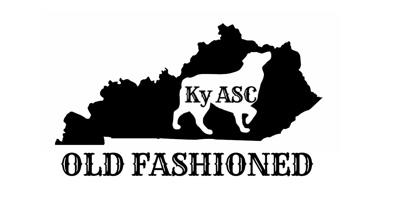 Address: ___________________________________________________________ City: _____________________________________ State: ________ Zip: ________ Phone: _____________ E-Mail: _________________________________________ ASCA Membership #: _________ Kennel Name: ____________________________ Please check one: Single membership ($10) ____ Family membership ($15) ____ Any donation above the price of the annual membership is greatly appreciated and helps defray postage expenses.
What activities (events, educational seminars, get-togethers, etc.) would you like to see the club have and you will help organize in the coming year? Your comments and suggestions are always welcome: _____________________________________________________ ____________________________________________________________________
 NEW MEMBERS: 
What are your goals for your Aussie(s)? ____________________________________ What special talents/skills do you have that you would be willing to share with the club? ____________________________________________________________________ Please check your areas of interest :
Conformation: ___ Herding: ___ Agility: ___ Rally: ___ Obedience: ___ Tracking: ___ Other: ________
Have you ever organized a dog show? Been a ring steward? _____ Do you have any herding, agility or obedience experience? _____ Have you ever helped with a herding, agility or obedience trial? _____ Would you be willing to steward at a show? Help take entries? _____ Do you have any judging experience? If so, when and for what? _____ Would you be willing to be a committee chair or officer? _____ The KYASC membership year is January 1 through December 31.
New memberships will be voted on at the following business meeting.
I / We agree to abide by the rules, regulations, and code of ethics of ASCA and the By-Laws governing the Kentucky Australian Shepherd Club.
Sign and date:________________________________________________________________
Signature of Parent/Legal Guardian if this membership is for junior only: _____________________________________________ Date: _____________
 Mail with dues (payable to OFKYASC) to: Allison Lutterman, 3946 Hiseville Park Rd, Horse Cave, KY 42749
